Câmara Municipal de Itaquaquecetuba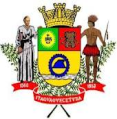 Estado de São PauloINDICAÇÃO Nº               650            /2019.INDICO À MESA, ao depois de cumpridas as formalidades regimentais, seja oficiado ao Exmo. Sr. Prefeito Municipal, providências junto à Secretaria Municipal de Serviços Urbanos, solicitando que seja realizado o Serviço de Pavimentação, por toda extensão das Ruas Lajes,Laguna, Laranjal e Lontras,  localizada no Bairro Águas das Pedras,  neste município.Plenário Vereador Maurício Alves Braz, em 22 de abril de 2019.CELSO REIS                             Vereador                               PSDB